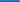 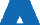 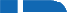 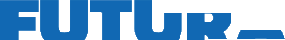 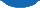 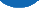 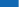 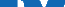 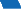 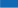 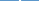 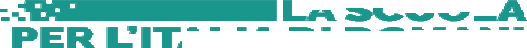 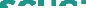 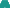 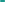 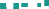 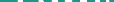 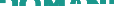 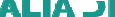 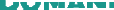 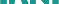 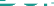 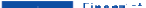 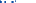 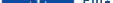 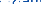 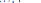 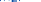 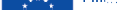 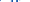 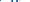 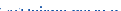 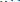 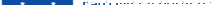 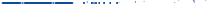 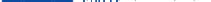 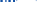 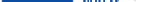 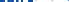 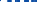 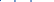 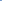 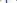 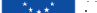 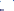 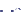 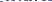 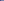 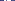 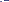 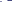 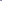 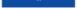 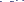 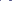 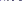 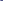 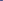 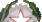 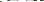 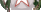 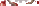 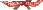 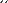 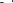 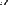 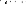 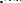 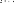 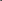 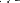 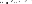 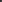 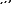 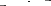 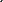 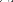 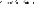 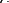 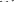 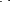 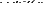 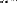 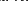 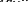 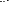 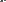 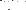 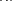 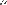 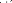 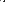 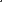 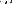 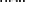 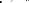 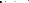 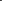 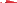 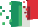 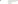 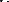 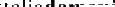 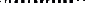 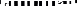 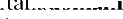 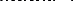 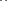 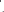 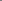 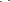 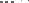 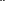 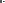 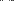 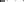 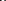 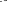 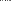 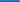 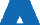 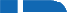 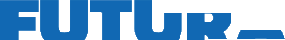 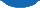 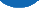 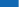 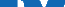 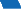 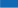 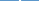 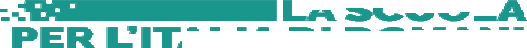 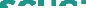 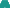 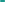 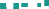 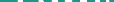 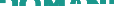 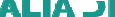 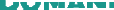 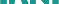 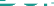 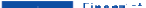 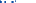 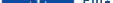 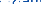 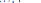 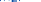 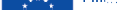 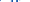 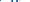 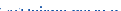 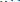 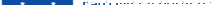 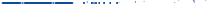 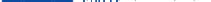 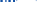 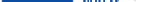 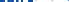 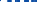 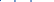 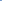 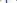 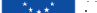 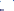 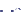 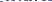 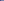 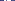 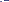 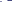 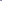 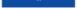 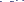 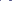 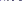 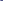 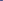 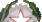 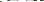 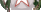 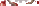 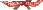 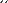 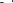 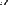 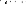 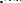 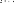 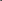 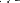 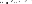 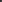 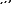 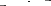 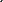 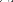 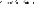 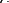 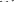 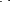 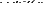 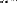 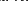 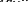 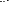 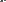 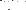 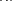 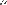 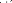 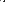 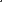 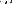 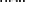 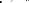 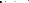 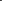 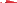 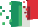 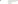 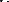 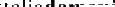 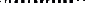 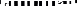 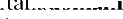 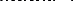 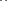 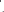 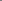 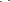 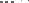 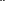 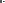 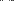 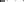 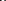 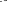 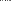 ALLEGATO A AL DIRIGENTE SCOLASTICODella S.M.S “S.G.BOSCO – SUMMA VILLA”DI SOMMA VESUVIANAPIAZZA VITTORIO EMANUELE IIIPROV. DI NAPOLI EMAIL: namm488001@istruzione.it Oggetto: richiesta partecipazione avviso di selezione per il conferimento di un incarico individuale diformatore per la realizzazione del PROGETTO: “Animatore digitale: formazione del personaleinterno”. Identificativo progetto: M4C1I2.1-2022-941-P-4283.CUP: I94D22001520006Il/la sottoscritto/a 	 	Codice fiscale	Nato a  	il	 	_,	Residente	in	 	_	_	alla	via 	_		tel.	 	Cell.	_ e-mail		_ PEC		_	,Presa visione dell’avviso di cui all’oggettoCHIEDEAlla S.V. di partecipare alla selezione in qualità di formatore per le attività di cui al piano riportato in oggetto. A tal fine, DICHIARA, ai sensi degli artt. 46 e 47 del DPR 445 del 28.12.2000, ferma restando, a norma del disposto dell'art. 75, dello stesso D.P.R. n. 445/2000, nel caso di dichiarazione non veritiera, la decadenza dai benefici eventualmente conseguiti e sotto la propria personale responsabilità,Di conoscere l’avviso e di accettarne gli articoli e le clausole;Di essere cittadino italiano o di uno degli Stati membri dell’Unione europea.Di godere dei diritti civili e politici.Di non essere stato escluso dall’elettorato politico attivo.Di non essere a conoscenza di procedimenti penali a suo carico né di essere stato condannato a seguito di procedimenti penali ovvero	_	_Di non essere stato destituito da pubblico impiego.Di non trovarsi in situazione di incompatibilità, ovvero, nel caso in cui sussistano cause di incompatibilità, si impegna a comunicarle espressamente, al fine di consentire l’adeguata valutazione delle medesime.Di non trovarsi in situazioni di conflitto di interessi, neanche potenziale, che possano interferire con l’esercizio dell’incarico.Di essere in possesso dei titoli di studio, dei titoli culturali e delle esperienze professionali indicati nel curriculum vitae allegato.Di impegnarsi a documentare tutta l’attività svolta e ad assolvere i compiti previsti nell’articolato del Bando.Che le informazioni riportate in questa domanda e nell’allegato curriculum vitae sono autentiche.Acconsente ad eventuali controlli che l’Istituto scolastico possa porre in essere.Di essere per l’anno scolastico in corso e al momento della scadenza della domanda dipendente dell’IC di Campora-Aiello(ovvero) della seguente istituzione scolastica	_	(ovvero) della seguente pubblica amministrazione	_.Di possedere adeguate competenze nelle tecnologie digitali applicate alla didattica inerenti i contenuti di cui all’art.1 comma 5 del presente avviso.Di operare nel rispetto dei regolamenti europei citati in premessa e in particolare del regolamento UE n. 2020/852 del 18 giugno 2020, che definisce gli obiettivi ambientali, tra cui il principio di non arrecare un danno significativo (DNSH, “Do notsignificantharm”).Alla presente istanza allegaScheda di autovalutazione sotto la forma degli artt. 46 e 47 del DPR 445/2000 (allegato B)Dichiarazione di incompatibilità e conflitto d’interesse (Allegato C).Curriculum vitae in formato europeo e sotto la forma degli artt. 46 e 47 del DPR 445/2000.Fotocopia del documento di identità ai sensi dell’art. 38, DPR 445/2000IN FEDELa domanda sarà considerata NON VALIDA qualora priva del documento di identità.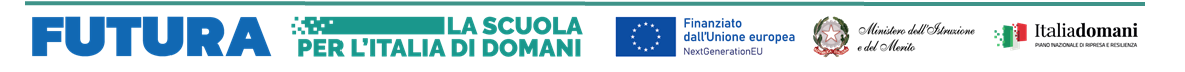 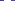 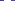 ALLEGATO BSCHEDA DI AUTOVALUTAZIONEAL DIRIGENTE SCOLASTICODella S.M.S “S.G.BOSCO – SUMMA VILLA”DI SOMMA VESUVIANAPIAZZA VITTORIO EMANUELE IIIPROV. DI NAPOLIEMAIL: namm488001@istruzione.it, Oggetto: richiesta partecipazione avviso di selezione per il conferimento di un incarico individuale diformatore per la realizzazione del PROGETTO: “Animatore digitale: formazione del personaleinterno”. Identificativo progetto : M4C1I2.1-2022-941-P-4283.CUP : I94D22001520006Il/la sottoscritto/a 	 	Codice fiscale _	__Nato a	_ il	,Residente in	_	_Alla via _	tel 	 	Cell	e-mail  	PEC 	 	,Presa visione del Bando di cui all’oggettoCHIEDEAlla S.V. di di partecipare alla selezione in qualità di formatore per le attività di cui al piano riportato in oggetto.A tal fine, DICHIARA, ai sensi degli artt. 46 e 47 del DPR 445 del 28.12.2000,di possedere adeguate competenze nelle tecnologie digitali applicate alla didattica inerenti i contenuti di cui all’art.1 comma 5 del presente avviso e di possedere il punteggio di cui alla successiva tabella.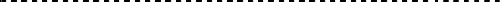 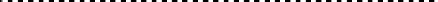 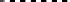 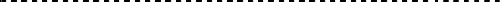 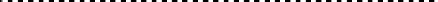 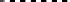 In fedeALLEGATO CSCHEDA DICHIARAZIONE INCOMPATIBILITA’ AL DIRIGENTE SCOLASTICODella S.M.S “S.G.BOSCO – SUMMA VILLA”DI SOMMA VESUVIANAPIAZZA VITTORIO EMANUELE IIIPROV. DI NAPOLIEMAIL: namm488001@istruzione.it, Oggetto: partecipazione avviso di selezione per il conferimento di un incarico individuale diformatore per la realizzazione del PROGETTO: “Animatore digitale: formazione del personaleinterno”. Identificativo progetto: M4C1I2.1-2022-941-P-4283. CUP: I94D22001520006IL/la	sottoscritto/a	 	__	nato/a	a________________  il 	 residente a _	Provincia di	_ Via 	_, n.	Codice Fiscale		_, in qualità di docente dell’IC Campora-Aiello(ovvero) della seguente istituzione scolastica			(ovvero) della seguente pubblica amministrazione		e in relazione all’incarico di cui all’oggetto e al correlato avviso pubblico, in possesso dei requisiti richiesti nell’avviso per l’affidamento dell’incarico avente ad oggetto “l’attività di formazione rivolte al personale scolastico (DS, DSGA, personale docente e ATA) per promuovere la trasformazione digitale nella didattica e nell’organizzazione scolastica. Le azioni di formazione devonocoinvolgere un numero minimo di personale pari a 20 unità”, consapevole che la falsità in atti e ledichiarazioni mendaci sono punite ai sensi del codice penale e delle leggi speciali in materia e che, laddove dovesse emergere la non veridicità di quanto qui dichiarato, si avrà la decadenza dai benefici eventualmente ottenuti ai sensi dell’art. 75 del d.P.R. n. 445 del 28 dicembre 2000 e l’applicazione di ogni altra sanzione prevista dalla legge, nella predetta qualità, ai sensi e per gli effetti di cui agli artt. 46 e 47 del d.P.R. n. 445 del 28 dicembre 2000,DICHIARAdi non trovarsi in situazione di incompatibilità, ai sensi di quanto previsto dal d.lgs. n. 39/2013 e dall’art. 53, del d.lgs. n. 165/2001;ovvero,	nel	caso	in	cuisussistano	situazioni	di	incompatibilità,	chele	stesse	sono	leseguenti 	 	 	_	_	_ 	 	_	_	_;di non trovarsi in situazioni di conflitto di interessi, anche potenziale, ai sensi dell’art. 53, comma 14, del d.lgs. n. 165/2001, che possano interferire con l’esercizio dell’incarico;che l’esercizio dell’incarico non coinvolge interessi propri o interessi di parenti, affini entro il secondo grado, del coniuge o di conviventi, oppure di persone con le quali abbia rapporti di frequentazione abituale, né interessi di soggetti od organizzazioni con cui egli o il coniuge abbia causa pendente o grave inimicizia o rapporti di credito o debito significativi o interessi di soggetti od organizzazioni di cuisia tutore, curatore, procuratore o agente, titolare effettivo, ovvero di enti, associazioni anche  nonriconosciute, comitati, società o stabilimenti di cui sia amministratore o gerente o dirigente;di aver preso piena cognizione del D.M. 26 aprile 2022, n. 105, recante il Codice di Comportamento dei dipendenti del Ministero dell’istruzione e del merito;di impegnarsi a comunicare tempestivamente all’Istituzione scolastica conferente eventuali variazioni che dovessero intervenire nel corso dello svolgimento dell’incarico;di impegnarsi altresì a comunicare all’Istituzione scolastica qualsiasi altra circotanza sopravvenuta dicarattere ostativo rispetto all’espletamento dell’incarico;di essere stato informato/a, ai sensi dell’art. 13 del Regolamento (UE) 2016/679 del Parlamento europeo e del Consiglio del 27 aprile 2016 e del decreto legislativo 30 giugno 2003, n. 196, circa il trattamento dei dati personali raccolti e, in particolare, che tali dati saranno trattati, anche con strumenti informatici, esclusivamente per le finalità per le quali le presenti dichiarazioni vengono rese e fornisce il relativo consenso.DataIL DICHIARANTETitoli ed esperienze da valutareTitoli ed esperienze da valutarePunti a curadel candidatoPunti a curadella scuolaTitolo di studio di accesso alle classi concorso della scuola del primociclo (si valuta un solo titolo)Titolo di studio di accesso alle classi concorso della scuola del primociclo (si valuta un solo titolo)diploma scuola secondaria di II grado; laurea triennale;laurea	magistrale,	specialistica	o vecchio ordinamento:6 punti9 punti12 punti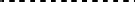 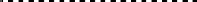 Titoli di studio ulterioriTitoli di studio ulterioriDottorato	di	ricerca	attinente	agliargomenti di cui all’art. 1 :9 punti per titolo, si assegnanomax 18 punti.Master	e	corsi	di	perfezionamentoalmeno 60 CFU 1500 ore, attinente agli argomenti di cui all’art. 1 :3 punti per titolo, si assegnano max 15 punti.Pubblicazioni ed esperienze lavorative specifichePubblicazioni ed esperienze lavorative specifichePubblicazioni di articolo su rivista ocapitolo su collettanea, con ISNN O ISBN, attinente agli argomenti di cui all’art. 1:1,5 punti per pubblicazione, si assegnano max 6 punti.Pubblicazioni di volumi o collettanea(curatore), con ISBN, attinente agli argomenti di cui all’art. 1:3 punti per pubblicazione, si assegnano max 12 punti.Docenza	sui	contenuti	inerenti	gliargomenti di cui all’art. 1:1 punti per corsi fino a 20 ore;2 punti per corsi da 21 a 40 ore;3 punti per corsi superiori a 40 ore.si assegnano max 30 punti